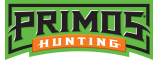 					 							       Contact: Matt Rice Sr. Manager Media RelationsOutdoor Products(913) 349-1568E-mail: Matt.rice@vistaoutdoor.comFOR IMMEDIATE RELEASEPrimos Releases New Web Series – The TruthNew Web Series Available for Free Streaming on Primos.comFLORA, Mississippi – April 9, 2020 – Primos Hunting, a pioneer in game calls and hunting accessories, is pleased to announce that it has released the seventh episode in its new web series – The Truth – available for streaming on Primos.com. The digital series provides viewers with nearly real time hunting content that is built to provide a more involved experience than what can be put in 30 minutes on The Truth About Hunting. The eight episodes of the series provide viewers with action-packed turkey hunting as the Primos team travels from Florida, to Mississippi, and Alabama in pursuit of gobbling longbeards. Turkey hunters everywhere are encouraged to follow along each week as new episodes are published to see how the Primos team tries to stay one step ahead of strutting toms. “Turkey season is almost here across the nation and unfortunately we know that you can’t be out there all the time,” said Ben Brettingen, Brand Marketing Manager for Primos. “To help ease the turkey hunting itch, we are excited to offer viewers a way to take part in the action through our free web series. Each week the team will be sharing tips to improve your success as well as the gear they trust to make it happen. While we know that watching online will never equal the feeling of being in the woods yourself, this is one way that hunters everywhere can stay connected to passion that unites us all.”To watch the latest episode in the series,Will Primos Mississippi or to the view the previous six episodes, visit www.primos.com/web-series.About Primos HuntingPrimos Hunting, a Vista Outdoor brand, manufactures calls for elk, deer, turkey, predator and waterfowl as well as blinds, shooting accessories, game cameras, attractants and supplements, clothes and other hunting accessories. Primos also produces the ever-popular video series “The TRUTH” and the television show “Primos’ TRUTH About Hunting.” For news and information, visit www.primos.com or follow us on Instagram at https://www.instagram.com/primos_hunting/ and Facebook at https://www.facebook.com/primoshunting/. Stream the Language on YouTube at www.youtube.com/user/PrimosHuntingVideo.###